Rural Church School Academy Trust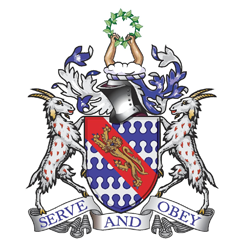 Fine Motor Skills ProgressionRural Church School Academy TrustFine Motor Skills ProgressionRural Church School Academy TrustFine Motor Skills ProgressionRural Church School Academy TrustFine Motor Skills ProgressionRural Church School Academy TrustFine Motor Skills ProgressionRural Church School Academy TrustFine Motor Skills ProgressionRural Church School Academy TrustFine Motor Skills ProgressionRural Church School Academy TrustFine Motor Skills ProgressionRural Church School Academy TrustFine Motor Skills Progression1.5 – 2 years old2 – 2.5 years old2.5 – 3 years old3 – 3.5 years old3.5 – 4 years old4 – 4.5 years old4.5 – 5 years old5 – 5.5 years oldExpectationCan put rings on pegsBegins to hold a crayon with finger and thumbRemoves pegs from a peg boardMarks or scribbles with a crayon/pencilOpen loosely wrapped packagesCan turn pages in a book one at a timeCan build a tower 3-4 blocks highManipulates dough with fingers (pinching, rolling, stretching)Can build a tower 4-7 blocks highMakes scribbles on paperCan turn door knobsCan complete 3 piece puzzlesCan build a tower 9 blocks highCan wash hands independentlyAble to string large beadsAble to use a spoon correctlyScrew lids on and off containersCan copy some pre-writing lines (vertical and circle shapes)Able to string ½ inch beadsCan sort objects by colour, size, type etc.Big tweezers for large itemsCan copy most pre- writing lines (horizontal, wavy, zigzag)Able to complete lacing cardsAble to fasten and unfasten large buttons.Can draw a circle after being shown modelBig tweezers for medium itemsCan touch the tip of each finger to their thumbFasten and unfasten large buttonsCompletes puzzles of 4-5 piecesCan copy shapes, right and left oblique lines ‘/’ ‘\’, square and x shapesCut curved and straight linesBig tweezers for small itemsBegins to print nameUse a knife to chop fruit and vegGet dressed and undressed without supportUse a fork correctlyColour a picture with more accuracy Uses dominant handCuts out circles and squaresSmall tweezers with resistance for smaller itemsWrites own nameSpread using a knife.Grate foods with a variety of textures and hardness using a mini graterGrasps a pencil correctlyWrite name with accurate letter formationCopies a triangle shapeCuts out complex shapesOpens a lock with a keyDraw a diamond when modelledDraws a person with at least 6 different body partsCombine cooking ingredients using a variety of tools (fork, spoon, whisk)ResourcesRings/mug treesCrayons/pencilsLarge pegs ad peg boardsLoosely wrapped packagesBoard booksWooden blocksDoughBlocksPaper and crayons/ pencilsDoor knobs/bolts3 piece puzzlesBlocksLarge beads and stringSpoonsScrew on lids and containersPre-writing lines½ inch beads and stringSorting objects and containersBig tweezers and large items (2inchs)Pre-writing lines, lacing cards and string, large buttons on material with button holesPaper, crayons and pencilsBig tweezers and medium items (1-2 inches)Finger rhymes,Large buttons on material with button holes,4-5 piece puzzlesCopy shapes and linesBig tweezers for small items (<1inch)Safety knivesCopping boardsDressing up clothes and PE kitForksColouring sheets and pencilsSmall tweezers and small items (<1inch)Safety knivesgratersPencilsPaperShapes to copyLocks and keysShoes with lacesForks, whisks, spoons